Procedimiento 30891.- Datos del empleado/a2.- Motivo de la solicitud (señale el motivo)3.- Efectos de la solicitud					Fdo.: __________________________________INFORMACION SOBRE PROTECCIÓN DE DATOS PERSONALES Responsable del tratamiento:  Dirección General de Función Pública de la Consejería de Ecnomía, Hacienda y Administración Digital. Los datos de contacto son: Av Infante Juan Manuel, s/n, 30.011 – Murcia.La dirección de correo electrónico del Delegado de Protección de Datos es: dpdgis@listas.carm.esFinalidad del tratamiento:  La información que se facilite será tratada con el fin de gestionar  y resolver las solicitudes de reingreso o reincorporación al servicio activo del personal al servicio de la Administración de la CARM, excepto las solicitudes referidas al personal estatutario del SMS y al personal docente. En todo caso, los datos se conservarán durante el tiempo que sea necesario para cumplir con la finalidad para la que se han recabado y para determinar posibles responsabilidades que se pudieran derivar de dicha finalidad y del tratamiento de los datos.Legitimación del tratamiento: El tratamiento se legitima por ser necesario para el ejercicio de poderes públicos. La base jurídica en la que se basa el tratamiento es la recogida en el artículo 6.1 e) del Reglamento (UE) 2016/679 General de Protección de datos. No facilitar los datos impedirá la tramitación de la solicitud.Destinatarios de cesiones: No se cederán datos a terceros, salvo obligación legal.Derechos de la persona  interesada: Tiene derecho a acceder, rectificar y suprimir los datos, así como otros derechos especificados en la información adicional. Puede ejercitar sus derechos de acceso, rectificación, supresión, oposición, limitación y portabilidad de los datos, presentado una solicitud dirigida al responsable del tratamiento.  (Procedimiento 2736 - Ejercicio de los derechos en materia de protección de datos personales). Disponible en el siguiente enlace: https://sede.carm.es/web/pagina?IDCONTENIDO=2736&IDTIPO=240&RASTRO=c$m402En cualquier caso, puede presentar una reclamación ante la Agencia Española de Protección de DatosProcedencia de los datos: Los datos proceden de la  persona  interesada, de esta Dirección General de Función Pública y de la Secretaría General de la Consejería o Dirección del Organismo en que preste servicios el personal solicitante.- Puede obtener  más información en materia de protección de datos en la siguiente web  http://www.carm.es/web/pagina?IDCONTENIDO=62678&IDTIPO=100&RASTRO=c672$m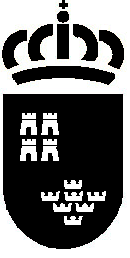 Región de MurciaConsejería de Economía, Hacienda y Administración DigitalDirección General de  Función PúblicaDNI/NIEApellidos y nombre Correo electrónicoTeléfonoConsejería/OrganismoSolicita el reingreso / reincorporación al servicio activoMunicipio de preferencia para el reingreso tras el disfrute de la siguiente situación administrativa: Excedencia voluntaria por interés particular Excedencia voluntaria por prestación de servicios en el sector público Excedencia por cuidado de familiares Excedencia por agrupación familiar Servicios especiales Suspensión de funcionesIndicar municipio preferente:  ________________Fecha de efectos que solicita Observaciones CONSEJERÍA DE ECONOMÍA, HACIENDA Y ADMINISTRACIÓN DIGITAL DIRECCIÓN GENERAL DE  FUNCIÓN PÚBLICA 